Российская Кинологическая Федерация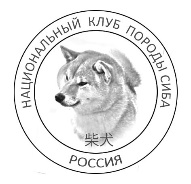 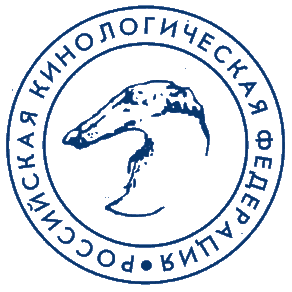 НКП СИБАЕкатеринбургская городская общественная кинологическая организация«Содружество кинологов Екатеринбурга»г. Екатеринбург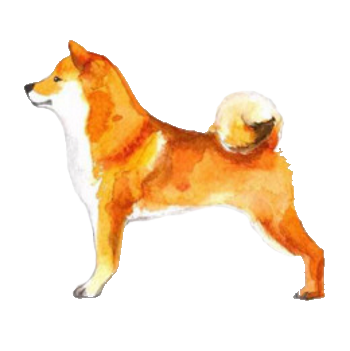 КАТАЛОГВсероссийской монопородной выставкиСИБА(ранг «Кандидат в Чемпионы клуба»)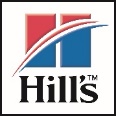 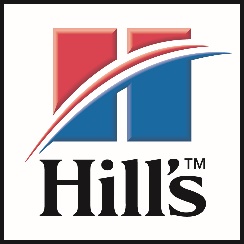 ЕКАТЕРИНБУРГ24.02.2018Место проведение выставки:Екатеринбург, КОСК «Россия»,ул. Высоцкого, 14Дата проведения выставки: 24 февраля 2018 г.Начало ринга: 17.30. Организатор:Свердловская областная общественная организация«Екатеринбургский кинологический клуб «Виннер»620089 Свердловская область, г. Екатеринбург,ул. Онежская, 8А – 39 тел. 8(922)2989785; email: dobryduh2006@yandex.ruОРГКОМИТЕТ ВЫСТАВКИ:ПРЕДСЕДАТЕЛЬ ОРГКОМИТЕТА - Петрова Е.В. тел. 8(922)2989785 ; email: dobryduh2006@yandex.ruЧЛЕНЫ ОРГКОМИТЕТА: Богданова Т.В.Судья выставки: ТИХОНОВА Н.Н. (Магнитогорск)ПОЛОЖЕНИЕО ПРОВЕДЕНИИ МОНОПОРОДНЫХ ВЫСТАВОК НКП «СИБА»РКФНастоящее положение сформулировано на основании ПОЛОЖЕНИЯ РОССИЙСКОЙ КИНОЛОГИЧЕСКОЙ ФЕДЕРАЦИИ (РКФ) О ВЫСТАВКАХ РАНГА ЧК, ПК, КЧК и в полном соответствии ним.Монопородные выставки НКП «СИБА» проводятся в соответствии с настоящим Положением. 1. ОБЩИЕ ПОЛОЖЕНИЯМонопородные  выставки делятся: Ранг ЧК – Чемпион  национального  клуба Ранг ПК–   Победитель национального клуба Ранг КЧК-  Кандидат в чемпионы национального клуба породыОрганизаторы монопородных выставок должны быть уверены, что собаки, заявленные в каталоге, зарегистрированы в Родословной книге страны – члена FCI или АКС (американский кеннел клуб) – США, КС – (английский кеннел клуб) Великобритания, СКС – (канадский кеннел клуб) Канада. На всех сертификатных выставках может быть организован ринг для собак, которым необходимо описание судьи РКФ (без присвоения титулов и сертификатов) 2. Заявки на выставки ранга КЧК и ПК на следующий год, подаются в Президиум НКП до 1 апреля текущего года. Там, где НКП имеет Региональных представителей, заявки должны быть согласованы с Региональным представителем по дате проведения.3.Заявки подаются на бланках РКФ утверждённого образца (с сайта РКФ- rkf.org.ru)К заявке необходимо приложить копии юридических документов, требуемых РКФ.Президиум НКП  рассматривает заявки, поступившие от клубов, подтверждает или изменят заявленный ранг выставки (КЧК,ПК) и формирует сводный календарь выставок, сдаваемый в РКФ. Все изменения в календаре, переносы выставок, изменение ранга выставок  и заявки от вновь вступивших в НКП «Сиба» клубов подаются в Президиум НКП и утверждаются Выставочной комиссией РКФ4. Клуб,  проводящий  выставку,  должен получить в РКФ  все необходимые сертификаты, в соответствии с рангом выставки. Сертификаты должны  иметь печать НКП  или клуба-организатора, подпись  эксперта и выдаваться  на  выставке с  указанием  клички  собаки, номера родословной  и  номера  по  каталогу.Учет  сертификатов  ведет  секретарь НКП.5. Организаторы выставки обязаны составить каталог выставки в полном соответствии с Выставочным положением РКФ, включить в него всю указанную в Положении РКФ информацию. В каталоге должно быть полностью напечатано настоящее Положение о проведении монопородных выставок  НКП «Сиба». Выставочные классы должны быть обозначены в каталоге в соответствии с настоящим положением. ВЫСТАВОЧНЫЕ   КЛАССЫКласс бэби    (baby)                                          с 3 до 6 месяцевКласс щенков (puppy)                                    с 6   до  9 месяцев.Класс юниоров (junior)                                  с 9   до  18 месяцев.Класс промежуточный (intermediate)         с 15 до  24 месяцев.Класс открытый (open)                                 c 15 месяцев.Класс победителей (winner)                          c 15 месяцев (при наличии сертификата КЧК или ПК)Класс чемпионов (champion)                        с 15 месяцев.(при наличии сертификата Чемпиона страны FCI)Класс чемпионов НКП                                 с 15 месяцев.(при наличии сертификата Чемпиона НКП «Сиба»)Класс ветеранов (veteran)                            с 8  лет.Датой определения возраста собаки является день экспонирования собаки на выставке..6. Оргкомитет выставки  в трехнедельный срок направляет в секретариат РКФ.: - 1 размеченный каталог со всеми титулами и оценками - заполненную ринговую ведомость (образец с сайта РКФ- rkf.org.ru)- подтверждение секретаря Квалиффкомиссии РКФ полномочий судей .- копию квитанции, подтверждающую оплату членских взносов за обработку результатов выставки.Оргкомитет выставки в трехнедельный срок направляет в секретариат НКП.: - 1 размеченный каталог со всеми титулами и оценками - заполненную ринговую ведомость (копию) - подтверждение секретаря Квалиффкомиссии РКФ полномочий судей7. Монопородные выставки ранга ПК могут быть совмещены со всепородными выставками (в Москве и Санкт-Петербурге –рангом не ниже Всероссийской, Чемпион Федерации, в регионах - ранг всепородной выставки не регламентируется)8. Право проведения монопородных выставок ранга ПК получают клубы, члены НКП «СИБА»   проводившие выставки ранга КЧК породы Сиба в течении не менее 3-х лет и имеющие не менее 5 пометов в предыдущем году.Минимальное количество собак породы Сиба, необходимое для проведения монопородных выставок (учитываются собаки, зарегистрированные в классы юниоров, промежуточный, открытый, победителей, чемпионов, чемпионов НКП ) установлено в следующем размере:- Ранг ПК – 25 собак;- Ранг КЧК – 15 собак.9. ПРАВИЛА  ПРИСУЖДЕНИЯ ТИТУЛОВ И СЕРТИФИКАТОВ на монопородных выставках НКП «СИБА»На всех выставках РКФ и FCI присуждение титулов и сертификатов   является прерогативой судьи.При судействе, по усмотрению судьи, могут присуждаться следующие сертификаты и титулы:ЮСС- присуждается собакам, получившим оценку отлично и участвующим в расстановке 1-4 место в  классе юниоровСС- присуждается собакам, получившие оценку отлично и участвующие в расстановке 1-4 место в каждом классе (промежуточный, открытый, победителей и чемпионов)ЮКЧК – присуждается  кобелю и суке получившим CW (победитель класса) в классе юниоровКЧК – присуждается кобелям и сукам получившим CW (победитель класса) в классах промежуточном, открытом, победителей и чемпионов стран (на выставках ранга ЧК и ПК). На выставках ранга КЧК, сертификаты КЧК получает лучший кобель и лучшая сука.Победители класса Чемпионов НКП в сравнении на КЧК не участвуютЮ.ПК- присуждается лучшим кобелю  и суке в классе юниоров на выставке ПК.ПК- присуждается на выставке ранга ПК кобелю и суке. В сравнении участвуют победители классов промежуточного, открытого, победителей и чемпионов стран.Победители класса Чемпионов НКП в сравнении на ПК не участвуютЮ.ЧК- присуждается  лучшему кобелю и суке в классе юниоров  на выставке ранга Чемпион клуба.ЧК- присуждается лучшему кобелю и лучшей суке на выставке ранга ЧК. ЛК и ЛС (лучший кобель и лучшая сука породы) - выбирается сравнением победителей классов промежуточного, открытого, победителей, Чемпионов и Чемпионов НКП.BOB (лучший представитель породы) - выбирается сравнением лучшего кобеля породы, лучшей суки породы, лучшего кобеля юниора, лучшей суки юниора, лучшего кобеля ветерана и лучшей суки ветерана.BOS (Best of Opposite Sex) – лучший представитель противоположного пола в породе выбирается сравнением собак противоположного пола, оставшихся после выбора BOB/ЛПП..ЛУЧШИЙ БЭБИ – лучший бэби породы выбирается при сравнении кобеля и суки победителей класса бэби.    ЛУЧШИЙ ЩЕНОК – лучший щенок породы выбирается при сравнении кобеля и суки победителей класса щенков.    ЛУЧШИЙ ЮНИОР – лучший юниор породы выбирается при сравнении кобеля и суки победителей класса юниоров ЮКЧК.ЛУЧШИЙ ВЕТЕРАН – лучший ветеран породы выбирается при сравнении кобеля и суки победителей класса ветеранов.10. Члены руководящих и/или исполнительных органов Организатора выставки, ринговых бригад, стажеры и переводчики не имеют права записывать и лично или с помощью третьего лица экспонировать* собак, принадлежащих им на праве собственности (совладении) или аренды, а также лично экспонировать* собак, не принадлежащих им по праву собственности (совладении) или аренды, на выставке Организатора, членов руководящих (Президиум, Совет и др.) и/или исполнительных (Директор, Председатель и др.) органов которого они являются.*Экспонировать собаку – означает выставлять ее на обозрение/показывать на выставке для получения оценки/титула.Члены оргкомитета выставки не имеют права судить на выставке, членами оргкомитета которой они являются.Руководитель клубов и руководитель НКП не имеют права экспонировать собак, принадлежащих им по праву собственности (совладении) или аренды на выставке, организаторами которой они являются.Руководитель клубов и руководитель НКП не имеют права судить на выставке, организаторами которой они являются, за исключением форсмажорных обстоятельств(случаев не приезда судьи на выставку и, если во время выставки стало известно, что судья не может судить определенную породу).   11. На выставках любого ранга запрещается выставлять собак в строгих ошейниках, намордниках и шлейках. Уход с ринга экспонента с собакой во время судейства без разрешения судьи может повлечь дисквалификацию.Участники, опоздавшие в ринг, к судейству не допускаются.Судейство в рингах и на конкурсах должно начинаться строго в указанное в расписании выставки время. Судейство породы раньше времени, указанного в расписании выставки, запрещается.На выставках РКФ – FCI запрещается пользоваться любыми препаратами, с помощью которых можно изменить натуральный цвет и структуру шерсти.На выставках любого ранга все собаки должны находиться на коротких поводках.На выставках собаки выставляются в ринге только на поводках.12. За жестокое отношение к собакам, неэтичное поведение на территории выставки, спровоцированные драки собак, покусы, по заявлению судьи, членов ринговой бригады или членов оргкомитета Выставочная комиссия РКФ может дисквалифицировать владельца и собаку сроком от 1 до 3 лет со всех выставок РКФ и FCI с аннулированием оценок и титулов. 13. На выставках любого ранга протесты на судейство не принимаются, мнение судьи окончательно и обжалованию не подлежит. Главным лицом в ринге является Судья. По организационным вопросам главным является распорядитель ринга, но вся деятельность в ринге может происходить только с согласия судьи. Любое решение, принятое судьей относительно оценки собаки, расстановки, а также присуждения титулов и сертификатов, является окончательным и не оспаривается. Правила обмена сертификатовТребования для получения титула «ЧЕМПИОН НАЦИОНАЛЬНОГО КЛУБА»ВАРИАНТ №14 сертификата КЧК полученные у разных судей.ВАРИАНТ №22 сертификата ПК (Победитель Клуба-присуждается лучшему кобелю и суке на выставке ранга ПОБЕДИТЕЛЬ КЛУБА) полученные у разных судей.ВАРИАНТ №31 сертификат ПК (Победитель Клуба) + 2 КЧК (кандидат в чемпионы клуба), полученные у трех разных судей.ВАРИАНТ № 4Сертификат Чемпион НКП (ПРИСУЖДАЕТСЯ ЛУЧШЕМУ КОБЕЛЮ И СУКЕ НА ВЫСТАВКЕ РАНГА ЧЕМПИОН КЛУБА)ВАРИАНТ № 5Сертификат Юный Чемпион НКП + 2 КЧК (полученные у разных судей)ВАРИАНТ № 6Сертификат Юный Чемпион НКП +ПК (Победитель Клуба)3 СС (сертификат соответствия) = 1 КЧК — ОБМЕН ВОЗМОЖЕН ТОЛЬКО 1 РАЗ. Все сертификаты должны быть получены у разных судей.Обмен сертификатов на титул ЧНКП – возможен только один разПовторно титул Чемпион НКП может получить собака, зарегистрированная в класс Чемпионов НКП на Национальной выставке и получившая на этой выставке титул ЛК и ЛС.На выставках ранга КЧК и ПК  Победители класса Чемпионов НКП в сравнении на КЧК /ПК не участвуют. На выставке ранга ЧК титул  ЧНКП- присуждается Лучшему кобелю и Лучшей суке .В сравнении участвуют победители всех классов.Требования для получения титула «ЮНЫЙ ЧЕМПИОН НАЦИОНАЛЬНОГО КЛУБА»ВАРИАНТ №13 сертификата Ю К Ч К полученные у разных судей.ВАРИАНТ №22 сертификата ЮПК (Юный Победитель Клуба-присуждается лучшему юниору кобелю и суке на выставке ранга ПОБЕДИТЕЛЬ КЛУБА)полученные у разных судейВАРИАНТ №31 сертификат ЮПК (Юный Победитель Клуба)+1 Ю К Ч К (юный кандидат в чемпионы клуба), полученные у разных судей.ВАРИАНТ № 4Сертификат Юный Чемпион НКП (ПРИСУЖДАЕТСЯ ЛУЧШЕМУ ЮНИОРУ КОБЕЛЮ И СУКЕ НА ВЫСТАВКЕ РАНГА ЧЕМПИОН КЛУБА)3 ЮСС (сертификат соответствия) = 1 ЮКЧК — ОБМЕН ВОЗМОЖЕН ТОЛЬКО 1 РАЗОбмен сертификатов на титул ЮЧНКП – возможен только один раз Сертификат Юный Чемпион НКП может быть получен по набору титулов ЮCC, ЮКЧК и ЮПК ТОЛЬКО ОДИН РАЗ.Повторно титул Юный Чемпион НКП может быть получен на Национальной выставке Лучшим юниором –кобелём и Лучшим юниором-сукой.Требования для получения титула «ВЕТЕРАН - ЧЕМПИОН НАЦИОНАЛЬНОГО КЛУБА»Почётный титул ВЕТЕРАН – ЧЕМПИОН НКП может получить собака от 8-ми лет и старше, имеющая титулы: ЧНКП + 3х  Лучший ветеран(кобель/сука), полученные на монопородных выставках у трёх разных экспертов.Требования для получения титула «НАДЕЖДА  ПОРОДЫ»Титул присуждается бэби и щенкам, имеющим 3хЛучший БЭБИ (кобель/сука) + 3хЛучший ЩЕНОК (кобель/сука). Требования для получения титула «Абсолютный Чемпион»Вариант 12хЧНКП + Гранд Чемпион России.Вариант 23хЧНКП.Все титулы должны быть получены у разных экспертов на монопородных выставках НКП. СИБА (FCI 257, Япония) Судья Тихонова Наталья Николаевна (номера 1-14, количество 14), 24.02.2018, Ринг 2, 17:30СИБА (FCI 257, Япония) Судья Тихонова Наталья Николаевна (номера 1-14, количество 14), 24.02.2018, Ринг 2, 17:30СИБА (FCI 257, Япония) Судья Тихонова Наталья Николаевна (номера 1-14, количество 14), 24.02.2018, Ринг 2, 17:30КобелиКобелиКласс Юниоров001ГЕКЕН КЕЙГУРКФ 4795527, JBH 1151, д.р. 05.02.2017, рыжий, HANDZIMEMESITE EIKEH № РКФ 4010483 x ЮКАСИ ЖИ'САКУРА № РКФ 3977564, зав. Титенкова Е.С., вл. Богатырева М.Д., г. ПермьГЕКЕН КЕЙГУРКФ 4795527, JBH 1151, д.р. 05.02.2017, рыжий, HANDZIMEMESITE EIKEH № РКФ 4010483 x ЮКАСИ ЖИ'САКУРА № РКФ 3977564, зав. Титенкова Е.С., вл. Богатырева М.Д., г. ПермьОТЛ. ЮСС002TRIUMF SIBIRI AKI NO RINGORKF 4791046, NLA 160, д.р. 25.10.2016, red, COPPERDOTS FUKU NO KAMI NO HANDZIMEMASITE x DAR CHINGIZA VEST VIRGINIA, зав. Usoltseva N., вл. Vazhenina O., г. ЕкатеринбургКласс ПромежуточныйTRIUMF SIBIRI AKI NO RINGORKF 4791046, NLA 160, д.р. 25.10.2016, red, COPPERDOTS FUKU NO KAMI NO HANDZIMEMASITE x DAR CHINGIZA VEST VIRGINIA, зав. Usoltseva N., вл. Vazhenina O., г. ЕкатеринбургКласс ПромежуточныйОТЛ. CWЮКЧК003МИСТИКЛ БОЙ ОФ МАЙ ИММОРТАЛРКФ 4701008, ТХЕ 9972, д.р. 10.10.2016, рыжий, OZIRKA WAKIMI x ГИА БИГ ФЛАУЭР, зав. Черникова О В, вл. Мартиросян В.А., г. ЧелябинскМИСТИКЛ БОЙ ОФ МАЙ ИММОРТАЛРКФ 4701008, ТХЕ 9972, д.р. 10.10.2016, рыжий, OZIRKA WAKIMI x ГИА БИГ ФЛАУЭР, зав. Черникова О В, вл. Мартиросян В.А., г. ЧелябинскОТЛ. CW ССКласс Открытый004ТЭРИКАГАЯ АМАРАНТРКФ 4704349, TKB 2, д.р. 13.11.2016, ч-п, DEMISHSTAR EYKAN x АЙКЭН САГАРИМЭ ЕСИКА, зав. Еремеева Е., вл. Левицкая Ю., г. ПермьТЭРИКАГАЯ АМАРАНТРКФ 4704349, TKB 2, д.р. 13.11.2016, ч-п, DEMISHSTAR EYKAN x АЙКЭН САГАРИМЭ ЕСИКА, зав. Еремеева Е., вл. Левицкая Ю., г. ПермьОТЛ. CW ССКласс Победителей005RUNNER STAR LOATARI KEITARORKF 4518545, BEK 4092, д.р. 28.04.2016, black & tan, KAISHINRYUU GO KISHUU KOBORISOU x LIDZHUAN-LANI OT POLYANSKIKH, зав. Kuzovova.S.A, вл. Khalturin .S.V., РоссияRUNNER STAR LOATARI KEITARORKF 4518545, BEK 4092, д.р. 28.04.2016, black & tan, KAISHINRYUU GO KISHUU KOBORISOU x LIDZHUAN-LANI OT POLYANSKIKH, зав. Kuzovova.S.A, вл. Khalturin .S.V., РоссияОТЛ. CW ССКласс Чемпионов006CH.RKF, CH.RUSDZEMBI GENKIRKF 4519120, DZM 417, д.р. 13.03.2016, red, AKATSUKI VAGAMARE RKF 3878043 x DZEMBI YAMA RKF 3878353, зав. Bochkova O.V., вл. Astor A.A., РоссияCH.RKF, CH.RUSDZEMBI GENKIRKF 4519120, DZM 417, д.р. 13.03.2016, red, AKATSUKI VAGAMARE RKF 3878043 x DZEMBI YAMA RKF 3878353, зав. Bochkova O.V., вл. Astor A.A., РоссияОТЛ. 2CC007CH.RUSLYURUA DYURING NIPPON KARA NO NIDJIRKF 4403560, VOV 924, д.р. 28.09.2015, red, HANDZIMEMESITE ZHIAY-NO FUKAY x LYURUA DYURING SHINA TSUKIKO, зав. O.Vazhenina, вл. O.Vazhenina, РоссияCH.RUSLYURUA DYURING NIPPON KARA NO NIDJIRKF 4403560, VOV 924, д.р. 28.09.2015, red, HANDZIMEMESITE ZHIAY-NO FUKAY x LYURUA DYURING SHINA TSUKIKO, зав. O.Vazhenina, вл. O.Vazhenina, РоссияОТЛ. CW КЧК ЛКСукиСукиКласс Бэби008РОМДЕВАЛЬ АНЕКОМЕТРИКА, MOY 3305, д.р. 10.09.2017, рыжий, SEYICHI KATSURO SAN x РОМДЕВАЛЬ БАГИРА, зав. Мартиросян В А, вл. Мартиросян В.А., г. ЧелябинскРОМДЕВАЛЬ АНЕКОМЕТРИКА, MOY 3305, д.р. 10.09.2017, рыжий, SEYICHI KATSURO SAN x РОМДЕВАЛЬ БАГИРА, зав. Мартиросян В А, вл. Мартиросян В.А., г. ЧелябинскО.П. CW ЛБПКласс Щенков009ЛЮРУА ДЮРИНГ ТОМОТИ ИТАНОМЕТРИКА, VOV 1103, д.р. 12.06.2017, рыж., ХАНДЗИМЕМАСИТЕ МАНИГАЛ x ЛЮРУА ДЮРИНГ ХОШИ АМАТАРЕСУ, зав. Важенина О., вл. Важенина О., г. ЕкатеринбургЛЮРУА ДЮРИНГ ТОМОТИ ИТАНОМЕТРИКА, VOV 1103, д.р. 12.06.2017, рыж., ХАНДЗИМЕМАСИТЕ МАНИГАЛ x ЛЮРУА ДЮРИНГ ХОШИ АМАТАРЕСУ, зав. Важенина О., вл. Важенина О., г. ЕкатеринбургО.П. CW ЛЩПКласс Юниоров010ЛЮРУА ДЮРИНГ АКУМА-КУМАМЕТРИКА, VOV 1045, д.р. 10.01.2017, рыжий, HANDZIMEMESITE MANIGAL x LYURUA DYURING KI YOKATA, зав. Важенина О.В., вл. Косолапова Н.А., г. ЕкатеринбургЛЮРУА ДЮРИНГ АКУМА-КУМАМЕТРИКА, VOV 1045, д.р. 10.01.2017, рыжий, HANDZIMEMESITE MANIGAL x LYURUA DYURING KI YOKATA, зав. Важенина О.В., вл. Косолапова Н.А., г. ЕкатеринбургОТЛ. 2 ЮСС011ЛЮРУА ДЮРИНГ КИН НО ЧИМЕТРИКА, VOV 1055, д.р. 26.01.2017, рыжий, HANDZIMEMESITE UMI GA KIKOERU x ЛЮРУА ДЮРИНГ ФУККУИ САКУРА, зав. Важенина О., вл. Важенина О., г. ЕкатеринбургЛЮРУА ДЮРИНГ КИН НО ЧИМЕТРИКА, VOV 1055, д.р. 26.01.2017, рыжий, HANDZIMEMESITE UMI GA KIKOERU x ЛЮРУА ДЮРИНГ ФУККУИ САКУРА, зав. Важенина О., вл. Важенина О., г. ЕкатеринбургОТЛ. CW ЮКЧК ЛЮ ЛППКласс Промежуточный012LYURUA DYURING SUZU YOKOРКФ 4593669, VOV 996, д.р. 07.06.2016, рыж., HANDZIMEMESITE MANIGAL x HANDZIMEMESITE TOTEMO KI NI IRISIMASITA, зав. Важенина О., вл. Важенина О., г. ЕкатеринбургLYURUA DYURING SUZU YOKOРКФ 4593669, VOV 996, д.р. 07.06.2016, рыж., HANDZIMEMESITE MANIGAL x HANDZIMEMESITE TOTEMO KI NI IRISIMASITA, зав. Важенина О., вл. Важенина О., г. ЕкатеринбургОТЛ. CW КЧК ЛС013SIBIRSKAYA OHOTA AKI GO YOURKF 4792808, KKL 150, д.р. 05.11.2016, red, LYURUA DYURING ISHICHIRU ATORI x LYURUA DYURING YUSEY FUKANASAKE, зав. Egunova E V, вл. Kosolapova N.A., РоссияSIBIRSKAYA OHOTA AKI GO YOURKF 4792808, KKL 150, д.р. 05.11.2016, red, LYURUA DYURING ISHICHIRU ATORI x LYURUA DYURING YUSEY FUKANASAKE, зав. Egunova E V, вл. Kosolapova N.A., РоссияОТЛ. 2 ССКласс Открытый014LYURUA DYURING CHIO CHIO SANRKF 4596531, VOV 1000, д.р. 20.07.2016, рыж, HANDZIMEMESITE MANIGAL x LYURUA DYURING KI YOKATA, зав. Важенина О., вл. Важенина О., г. ЕкатеринбургLYURUA DYURING CHIO CHIO SANRKF 4596531, VOV 1000, д.р. 20.07.2016, рыж, HANDZIMEMESITE MANIGAL x LYURUA DYURING KI YOKATA, зав. Важенина О., вл. Важенина О., г. ЕкатеринбургОТЛ. CW CC